Publicado en Torremolinos, Málaga el 26/06/2024 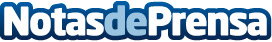 La Clínica Aguilar Rosell anuncia avances revolucionarios en el tratamiento de estrías, la carboxiterapia llega a MálagaLa Dra. María del Pilar Aguilar Rosell comparte con sus pacientes los últimos avances en tratamientos estéticos no invasivos para combatir las estrías durante una entrevista exclusiva en la Cadena Cope Más MálagaDatos de contacto:Dra. María del Pilar Aguilar RosellGerente952370616Nota de prensa publicada en: https://www.notasdeprensa.es/la-clinica-aguilar-rosell-anuncia-avances Categorias: Medicina Andalucia Belleza Bienestar http://www.notasdeprensa.es